Publicado en Madrid el 18/09/2018 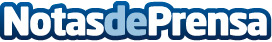 ‘Las bombillas inteligentes ya están aquí, y vienen para quedarse’, afirman en FersayLas innovaciones tecnológicas que están produciéndose constantemente en el mercado actual de dispositivos electrónicos y electrodomésticos para el hogar obligan a cualquier propietario a actualizarse casi constantemente. ¿Merecen las bombillas inteligentes colocarse las primeras en la lista de próximas mejoras de cualquier hogar?Datos de contacto:Fersayhttps://www.fersay.com/902 440 446Nota de prensa publicada en: https://www.notasdeprensa.es/las-bombillas-inteligentes-ya-estan-aqui-y_1 Categorias: Interiorismo Consumo Otras Industrias Electrodomésticos Innovación Tecnológica http://www.notasdeprensa.es